                                  SOLICITAÇÃO REMIDOREQUERIMENTOEu, _____                                                                         , CPF                                   __, registro CRA-SC N°                 , venho requerer ao CRA-SC a isenção de anuidades, conforme previsão na Resolução Normativa CFA nº 483, de 09 de junho de 2016, a qual institui o Registro Remido aos profissionais no âmbito do Sistema CFA/CRAs, que tenham idade igual ou superior a 65 anos e 35 anos de contribuição, ininterruptos ou não, ao sistema. Sendo assim, peço deferimento. Atualização de dados:Endereço: ..........................................................................., nº..........Complemento: ................................................Bairro: .............................................................Cidade: ............................................................ UF: ..........................CEP: ..................................Telefone: (.......) ................................E-mail: ...............................................................................................Av. Pref. Osmar Cunha, 260 – Ed. Royal Business Center – 8º andar – Centro CEP 88015-100 - Florianópolis - Santa Catarina     0800 000 1253  atendimento@crasc.org.br  www.crasc.org.br  @crasantacatarina  @crascoficial  @cra__sc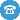 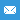 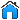 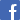 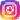 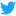 